
                                 Province of the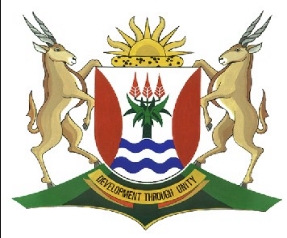 EASTERN CAPEEDUCATIONDIRECTORATE SENIOR CURRICULUM MANAGEMENT (SEN-FET)HOME SCHOOLING SELF-STUDY WORKSHEET Individual activity: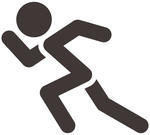              QuestionsName the family described in the passage above.		             (1)                       _________________________________________________________Nobody knew for certain where Mr. Kelvey was, yet everybody was saying he was in prison. What would you say made this view popular?     		  (2)         __________________________________________________________Which single adjective would best describe the Kelvey family?            (2)           ___________________________________________________________	Give two reasons for the choice of adjective above.		             (2)                    ___________________________________________________________                   ___________________________________________________________                                         What is your view about the way Mrs Kelvey dressed her daughters? Discuss.  										(3)            ________________________________________________________________________Choose the correct answer to complete the sentence:  	  	                  The metaphor ‘a little white owl’ refers to Else’s ………. 	 white attire.	 quietness. 	 large eyes. 	 smile.                                                                 			(1)  1.7	The Kelvey girls suffer prejudice from learners, teachers and the whole community. Explain your feelings. Consider that they are just children.     (3)          __________________________________________________________          __________________________________________________________1.8 Discuss the theme of bullying in the story. 					    (3)1.9    Kezia is called a wicked, disobedient little girl by Aunt Beryl. Explain why this is ironic. Consider what she has just done and Aunt Beryl’s character. 	     (3)        ____________________________________________________________       ____________________________________________________________ 1.10  Learners at school say that Lil will be a servant when she grows up. Do you agree. Explain.									     (2) ___________________________________________________________                   ___________________________________________________________ 1.11 Explain why the title of the story is appropriate.			                (3)							Total = /25/MEMORANDUM:   THE DOLL’S HOUSE 1.1 The Kelveys									11.2 gossip/ slander									21.3 poor											21.4 Mother is a washerwoman.     Children wear ‘bits’ handed out by their mother’s employers.     They eat together out of a paper at school, and thus have no lunch box.    Else even wears boys’ boots.   The breadwinner is a single parent.		(Any 2) 			2 1.5 She is not sensitive to the way others will perceive them at school.      She is too poor to sew the clothes properly for them.      She is always too tired from her work to do the sewing.      Her focus is more devoted to making sure they have food to eat.      She does not care because the family already suffers prejudice. (any 3)	31.6 C. large eyes									11.7 Pity. There is nothing they can do to change the situation. The community is failing to demonstrate values of humaneness. Parents influence their children not to play or be friends with them.											3Isabel is given power over her siblings by their mother. She must be the first one to announce the arrival of the doll’s house, and choose who comes to see it. There are many rude and rough little boys at school.The girls gossip about Lil Kelvey and taunt her. They say she will be a servant when she grows up.											31.9  She is being scolded for showing kindness to the Kelvey girls. Aunt Beryl should have taught her the importance of kindness to fellowmen. Kezia has invited the girls to see the doll’s house. Aunt Beryl scolds her for it and chases them away. It is her character and actions that are cruel.                                                                                                                                               31.10 Open ended.        Yes. Any reasonable answer – e.g. Single parent mother will not afford further education.         No. Any reasonable answer – e. g. Her own hard work at school will win her financial support                                         to study and attain her chosen career.   			 			21.11 The doll’s house arrives and perpetuates the prejudice against the kelveys, and ends up overturning it. Seeing the doll’s house affords the Kelvey girls the same satisfaction enjoyed by every girl at school. It opens Else’s mouth to express her appreciation, just like all the others had done after they had seen it.								3 TOTAL MARK = /25/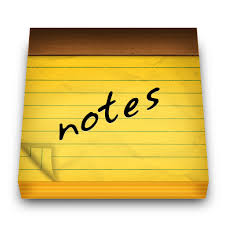 Notes on content    SUBJECTEnglish FALGRADE11DATE11.05.2020TOPICShort Stories: The doll’s house by Katherine MansfieldTERM 1REVISION(Please tick)√TERM 2 CONTENT(Please tick)TIME ALLOCATION50 Minutes          TIPS TO KEEP HEALTHY                      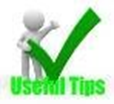 1.  WASH YOUR HANDS thoroughly with soap and water for at least 20 seconds.  Alternatively, use hand sanitizer with an alcohol content of at least 60%.2.  PRACTICE SOCIAL DISTANCING – keep a distance of 1m away from other people.3.  PRACTISE GOOD RESPIRATORY HYGIENE:  cough or sneeze into your elbow or tissue and dispose of the tissue immediately after use.4.  TRY NOT TO TOUCH YOUR FACE.  The virus can be transferred from your hands to your nose, mouth and eyes. It can then enter your body and make you sick. 5.  STAY AT HOME.           TIPS TO KEEP HEALTHY                      1.  WASH YOUR HANDS thoroughly with soap and water for at least 20 seconds.  Alternatively, use hand sanitizer with an alcohol content of at least 60%.2.  PRACTICE SOCIAL DISTANCING – keep a distance of 1m away from other people.3.  PRACTISE GOOD RESPIRATORY HYGIENE:  cough or sneeze into your elbow or tissue and dispose of the tissue immediately after use.4.  TRY NOT TO TOUCH YOUR FACE.  The virus can be transferred from your hands to your nose, mouth and eyes. It can then enter your body and make you sick. 5.  STAY AT HOME.           TIPS TO KEEP HEALTHY                      1.  WASH YOUR HANDS thoroughly with soap and water for at least 20 seconds.  Alternatively, use hand sanitizer with an alcohol content of at least 60%.2.  PRACTICE SOCIAL DISTANCING – keep a distance of 1m away from other people.3.  PRACTISE GOOD RESPIRATORY HYGIENE:  cough or sneeze into your elbow or tissue and dispose of the tissue immediately after use.4.  TRY NOT TO TOUCH YOUR FACE.  The virus can be transferred from your hands to your nose, mouth and eyes. It can then enter your body and make you sick. 5.  STAY AT HOME.           TIPS TO KEEP HEALTHY                      1.  WASH YOUR HANDS thoroughly with soap and water for at least 20 seconds.  Alternatively, use hand sanitizer with an alcohol content of at least 60%.2.  PRACTICE SOCIAL DISTANCING – keep a distance of 1m away from other people.3.  PRACTISE GOOD RESPIRATORY HYGIENE:  cough or sneeze into your elbow or tissue and dispose of the tissue immediately after use.4.  TRY NOT TO TOUCH YOUR FACE.  The virus can be transferred from your hands to your nose, mouth and eyes. It can then enter your body and make you sick. 5.  STAY AT HOME. INSTRUCTIONSOn the following pages there is a passage and questions for a Reading Practice Activity.  Answer all the questions in your OWN WORDS, unless you are asked for a quotation.For multiple-choice questions, write only the question number and the letter (A-D) of the correct answer.  Remember with a multiple-choice question, only one of the choices provided is the correct answer. Mark your answers for ALL of the questions. Read the NOTES ON CONTENT at the bottom to assist you with the general approach to the questions.          TIPS TO KEEP HEALTHY                      1.  WASH YOUR HANDS thoroughly with soap and water for at least 20 seconds.  Alternatively, use hand sanitizer with an alcohol content of at least 60%.2.  PRACTICE SOCIAL DISTANCING – keep a distance of 1m away from other people.3.  PRACTISE GOOD RESPIRATORY HYGIENE:  cough or sneeze into your elbow or tissue and dispose of the tissue immediately after use.4.  TRY NOT TO TOUCH YOUR FACE.  The virus can be transferred from your hands to your nose, mouth and eyes. It can then enter your body and make you sick. 5.  STAY AT HOME.           TIPS TO KEEP HEALTHY                      1.  WASH YOUR HANDS thoroughly with soap and water for at least 20 seconds.  Alternatively, use hand sanitizer with an alcohol content of at least 60%.2.  PRACTICE SOCIAL DISTANCING – keep a distance of 1m away from other people.3.  PRACTISE GOOD RESPIRATORY HYGIENE:  cough or sneeze into your elbow or tissue and dispose of the tissue immediately after use.4.  TRY NOT TO TOUCH YOUR FACE.  The virus can be transferred from your hands to your nose, mouth and eyes. It can then enter your body and make you sick. 5.  STAY AT HOME.           TIPS TO KEEP HEALTHY                      1.  WASH YOUR HANDS thoroughly with soap and water for at least 20 seconds.  Alternatively, use hand sanitizer with an alcohol content of at least 60%.2.  PRACTICE SOCIAL DISTANCING – keep a distance of 1m away from other people.3.  PRACTISE GOOD RESPIRATORY HYGIENE:  cough or sneeze into your elbow or tissue and dispose of the tissue immediately after use.4.  TRY NOT TO TOUCH YOUR FACE.  The virus can be transferred from your hands to your nose, mouth and eyes. It can then enter your body and make you sick. 5.  STAY AT HOME.           TIPS TO KEEP HEALTHY                      1.  WASH YOUR HANDS thoroughly with soap and water for at least 20 seconds.  Alternatively, use hand sanitizer with an alcohol content of at least 60%.2.  PRACTICE SOCIAL DISTANCING – keep a distance of 1m away from other people.3.  PRACTISE GOOD RESPIRATORY HYGIENE:  cough or sneeze into your elbow or tissue and dispose of the tissue immediately after use.4.  TRY NOT TO TOUCH YOUR FACE.  The virus can be transferred from your hands to your nose, mouth and eyes. It can then enter your body and make you sick. 5.  STAY AT HOME.  1 510 1520They were the daughters of a spry, hard-working little washerwoman who went about from house to house by the day. This was awful enough. But where was Mr Kelvey? Nobody knew for certain. But everybody said he was in prison. So they were the daughters of a washerwoman and a gaolbird. Very nice company for other people’s children! And they looked it. Why Mrs Kelvey made them so conspicuous was hard to understand. The truth was they were dressed in bits given to her by the people for whom she worked. Lil, for instance, who was a stout, plain child,with big freckles, came to school with a dress made from a green artsege tablecloth of the Burnells’, with red plush sleeves from the Logans’ curtains. Her hat, perched on top of her high forehead, was a grown-up woman’s hat, once the property of Miss Lecky, the postmistress. It was turned up at the back and trimmed with a large scarlet quill. What a little guy she looked! It was impossible not to laugh. And her little sister, our Else, wore a long white dress, rather like a nightgown, and a pair of little boy’s boots. But whatever our Else wore she would have looked strange. She was a tiny wishbone of a child, with cropped hair and enormous solemn eyes – a little white owl. Nobody had ever seen her smile; she scarcely ever spoke. She went through life holding on to Lil, with a piece of Lil’s skirt screwed up in her hand. Where Lil went, our Else followed. In the playground, on the road going to and from school, there was Lil marching in front and our Else holding on behind. Only when she wanted anything, or when she was out of breath, our Else gave Lil a tug, a twitch, and Lil stopped and turned around. The Kelveys never failed to understand each other. THE SHORT STORY assists us to make sense of human experiences. It is part and parcel of our practical lives. Through it we can experience diverse:natural and social environments, arts of narration,thoughts and ideas,forms and levels of entertainment,history, as well aspersonal journeys of self discovery.  TO FACILITATE UNDERSTANDING OF EVERY SHORT STORY THE FOLLOWING POINTERS ARE IMPORTANT:Read through the WHOLE STORY. Observe the people in the story.Note the actions of each person or character.Brainstorm a number of adjectives to describe each character.Characters’ descriptions may be based on their actions, as well as what others say about them.Read the story for the second and third times. Observe the use of figurative language. Take Note: The title may offer a clue to the theme of the story. The story will be told from a certain point of view. The author will show rather than tell us what happens.The introduction in your prescribed textbook contains guidelines to analyzing and understanding a short story.Your response to the story will sometimes need you to use your own context in interpretation.  Ask yourself these questions:    Who - Who are the characters? What - are the themes of the story? Where - does it take place? (Setting) When - does it take place? (Setting – Time, Date, Era) Why - has this story been written? What is the author’s intention? How - does the author express himself? What language devices are used? Read through the questions: Note the line references. Ensure you have captured the full question. Note the question words. Answering Techniques:                        It is important to interpret and follow the instructions exactly as they are given: Does the answer need a full sentence, a word or a phrase? Avoid starting sentences with conjunctions such as because, and, but and so.            The mark allocation is usually a suggestion of the number of points needed. Your numbering must correspond to the numbering of the questions – if the number is 1.1.1 you must    not answer 1 or A. If you are asked to describe in three sentences what the character looks like, do not give two or four. Do not give one word answers if you are asked for a sentence. Each answer must be written on a new line. When quoting from the text, enclose the quote with “inverted commas”.  When asked to describe the tone of any text, use one adjective. Edit your work to check that you have answered correctly. Spelling and Language errors result in unnecessary loss of marks.  Write clearly and neatly to avoid possible discrepancies. 